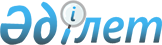 О признании утратившим силу постановления Правительства Республики Казахстан от 18 ноября 2022 года № 925 "Об утверждении норм финансирования научных организаций, осуществляющих фундаментальные научные исследования"Постановление Правительства Республики Казахстан от 15 ноября 2023 года № 1006.
      Правительство Республики Казахстан ПОСТАНОВЛЯЕТ:
      1. Признать утратившим силу постановление Правительства Республики Казахстан от 18 ноября 2022 года № 925 "Об утверждении норм финансирования научных организаций, осуществляющих фундаментальные научные исследования".
      2. Настоящее постановление вводится в действие по истечении десяти календарных дней после дня его первого официального опубликования.
					© 2012. РГП на ПХВ «Институт законодательства и правовой информации Республики Казахстан» Министерства юстиции Республики Казахстан
				
      Премьер-МинистрРеспублики Казахстан 

А. Смаилов
